Підбірка державних послуг на Гіді з міжнародної підтримкиПропонуємо Вашій увазі підбірку державних послуг на Урядовій онлайн-платформі «Гід державних послуг» на  Порталі «Дія» усім, хто планує займатися організацією міжнародної підтримки або допомагати іноземцям в Україні.Для перебування в Україні:Видача запрошення для в'їзду в Україну  https://cutt.ly/HCcYsPY  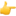 Продовження строку перебування на території України  https://cutt.ly/2CcYlmm Посвідка на тимчасове проживання  https://cutt.ly/FCcYQZI Для інвестицій:Держреєстрація договорів про спільну інвестиційну діяльність за участю іноземного інвестора  https://cutt.ly/gCcYUob Дублікат картки реєстрації договору (контракту) про спільну інвестиційну діяльність  https://cutt.ly/JCcYFSo Зміни і доповнення до договорів (контрактів) про спільну інвестиційну діяльність   https://cutt.ly/SCcYNI2 Для організації міжнародної допомоги:Реєстрація проєктів (програм) міжнародної технічної допомоги  https://cutt.ly/6CcUtPP Перереєстрація проєктів (програм) міжнародної технічної допомоги  https://cutt.ly/qCcUd7Q  Дублікат реєстраційної картки проекту (програми)  https://cutt.ly/UCcUcUr Реєстрація представництва донорської установи в Україні  https://cutt.ly/mCcUEe3 Дублікат посвідчення про реєстрацію донорської установи в Україні  https://cutt.ly/9CcUAr5  Акредитація виконавця (юр.особи – нерезидента)  https://cutt.ly/YCcUHH7 Переакредитація виконавця (юридичних осіб – нерезидентів)  https://cutt.ly/7CcU7if Зберігайте добірку, діліться з тими, кому ця інформація стане в пригоді.За інформацією Міністерства цифрової трансформації України